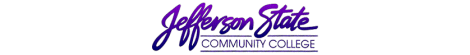 Assessment RecordProgram:Computer Information Systems  Assessment period: 2017 - 2018Provide all students access to quality educational opportunities and experiences that will meet the needs of an ever-changing and increasingly demanding technological society.Provide career and professional degree programs that prepare students for immediate employment in the computer science field.Provide courses that help those already employed acquire specialized skills needed due to technological advances or for job advancement.Provide our degree-seeking students and professionals desiring to update their skills with the opportunity to learn and/or enhance computer skills necessary for employment/advancement in local businesses and the computing industry.Serve other members of the community desiring computer skills for personal enrichment. Make available to our service area quality instruction in computer software applications, computer networking, computer programming and web technologies.Instructional Program Student Learning Outcomes & Assessment PlanInstructional Program Student Learning Outcomes & Assessment PlanInstructional Program Student Learning Outcomes & Assessment PlanInstructional Program Student Learning Outcomes & Assessment PlanInstructional Program Student Learning Outcomes & Assessment PlanIntended OutcomesMeans of AssessmentCriteria for SuccessSummary & Analysis of Assessment EvidenceUse of ResultsGraduates returning surveys will report satisfaction with Computer Information Systems Program.IRIR Cohort Survey60% Express Satisfaction with Degree ProgramNot Applicable.It has been determined that the survey response rate is so low that the findings are not statistically significant. The CIS Faculty have plans to discuss new metrics moving forward on October 11, 2018.Graduates returning surveys indicate employment in the field or current enrollment in a 4-year degree program.IRIR Cohort Survey70% will be employed or enrolled in a four-year degree program.Not Applicable.It has been determined that the survey response rate is so low that the findings are not statistically significant. The CIS Faculty have plans to discuss new metrics moving forward on October 11, 2018.Plan submission date: 10/08/2018Plan submission date: 10/08/2018Plan submission date: 10/08/2018Submitted by: Tiffany N. ToddSubmitted by: Tiffany N. ToddAssessment RecordCourse:   CIS 146  Assessment period:  20107 - 2018Provide all students access to quality educational opportunities and experiences that will meet the needs of an ever-changing and increasingly demanding technological society.Provide career and professional degree programs that prepare students for immediate employment in the computer science field.Provide courses that help those already employed acquire specialized skills needed due to technological advances or for job advancement.Provide our degree-seeking students and professionals desiring to update their skills with the opportunity to learn and/or enhance computer skills necessary for employment/advancement in local businesses and the computing industry.Serve other members of the community desiring computer skills for personal enrichment. Make available to our service area quality instruction in computer software applications, computer networking, computer programming and web technologies.Course Student Learning Outcomes & Assessment PlanCourse Student Learning Outcomes & Assessment PlanCourse Student Learning Outcomes & Assessment PlanCourse Student Learning Outcomes & Assessment PlanCourse Student Learning Outcomes & Assessment PlanIntended OutcomesMeans of AssessmentCriteria for SuccessSummary & Analysis of Assessment EvidenceUse of ResultsDemonstrate the use of word processing using MS Word.Each class has the following project: 1. Create/edit a word doc. 2. Save the file using another name. 3. Change the font. 4. Format paragraphs. 5. Insert and resize graphics. 6. Insert headers and footers.Count completed if 90% correctThe criterion for success is adopted from national benchmark studies.70% of students will show success in this outcome.Fall 2017 - Summer 2018 Although the success rate was met for this objective, over half of the sections were unreported. This data would not be representative of the program as a whole.  The Fall semester exceeded the benchmark, however the Spring semester did not. There was a smaller percentage of sections reported for the Spring semester which may have caused the variance in the success metric. Additional training is recommended for instructors at the Jefferson and St. Clair campuses both as a reminder of the importance of reporting data and to calibrate the scoring method of the projects.Demonstrate the use of a spreadsheet using Microsoft Excel.Each Class has the following project:Count completed if 90% correct. 1. Create/edit an Excel spreadsheet. 2. Save the file using another name. 3. Create formulas. 4. Format cells. 5. Create charts and graphs.Count completed if 90% correctThe criterion for success is adopted from national benchmark studies.70% of students will show success in this outcome.Fall 2017 - Summer 2018 Although the success rate was met for this objective, almost half of the sections were unreported. This data would not be representative of the program as a whole.  Additional training is recommended for instructors at the Jefferson and St. Clair campuses both as a reminder of the importance of reporting data and to calibrate the scoring method of the projectsDemonstrate the use of presentation software using MS PowerPoint.Each Class has the following project: Count completed if 90% correct. 1. Create/edit a presentation using templates or wizards. 2. Create, resize and move text and graphics 3. Insert and resize pictures and clip-art images 4. Insert transitions, animations, and soundsCount completed if 90% correctThe criterion for success is adopted from national benchmark studies.70% of students will show success in this outcome.Fall 2017 - Summer 2018 Although the success rate was met for this objective, almost half of the sections were unreported. This data would not be representative of the program as a whole. The benchmark was narrowly missed for the Spring semester. As two of the three SLOs were not met in the Spring semester, an investigation into the causes of variation is necessary. The ratio of Full Time to Part Time Instructors is approximately the same for both semesters that were reported. The ratio of Online to Traditional classes is approximately the same for both semesters that were reported. More investigation and more data would be needed to have a statistically significant conclusion. Additional training is recommended for instructors at the Jefferson and St. Clair campuses both as a reminder of the importance of reporting data and to calibrate the scoring method of the projectsPlan submission date: 10/08/2018Plan submission date: 10/08/2018Plan submission date: 10/08/2018Submitted by: Tiffany N. ToddSubmitted by: Tiffany N. Todd